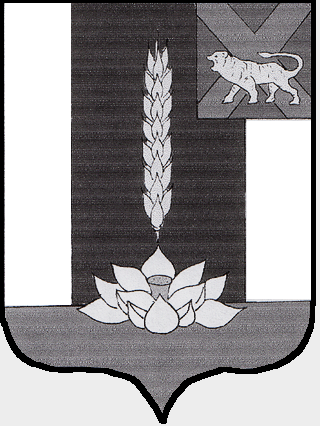 ГЛАВА  СИБИРЦЕВСКОГО ГОРОДСКОГО ПОСЕЛЕНИЯПОСТАНОВЛЕНИЕ  08   марта 2018 года                            п. Сибирцево                               161О   введении   чрезвычайной   ситуациина территории Сибирцевского  городскогопоселения, в связи с выпадением обильныхосадков в виде снега              На территории Сибирцевского городского поселения в ночь на 8 марта выпало большое количество снега. Снег продолжает идти в течении всего дня 8 марта и по прогнозам погоды выпадение снега ожидается до 9 марта 2018 года.             В целях предупреждения возможных чрезвычайных ситуаций, снижения ущерба населению и территориям, на основании решения комиссии по чрезвычайным ситуациям администрации Сибирцевского городского поселения от 08 марта 2018 года № 1 «О введении чрезвычайной ситуации на территории Сибирцевского городского поселения в связи с выпадением обильных осадков в виде снега», ПОСТАНОВЛЯЮ:     1. Начальнику  2 отдела администрации Сибирцевского городского поселения (Волченкова Е.А.):    1.1. Организовать работу оперативного штаба в здании администрации Сибирцевского городского поселения ( по адресу: пгт. Сибирцево, ул. Красноармейская, 16 а);    1.2. Ввести в действие план по предупреждению и ликвидации чрезвычайных ситуаций и организовать;    1.3. Приступить  к расчистке дорог, придомовых территорий МКД, объектов соцкульбыта и жизнеобеспечения, входящих в зону ответственности администрации Сибирцевского городского поселения;   1.4. Обеспечить бесперебойное движение автотранспорта на ведомственных территориях и дорогах;   1.5. Организовать при необходимости пункты обогрева на наиболее сложных участках дорог;   1.6. Предоставить в финансовый орган администрации Сибирцевского городского поселения материалы и документацию для выделения дополнительного финансирования при проведении мероприятий по  уборке снега.    2. Директору Муниципального казенного учреждения  «Служба хозяйственного управления»» Сибирцевского городского поселения (Зимин М.В.), быть готовым:    2.2. В условиях возможной чрезвычайной ситуации, выполнить аварийно-восстановительные работы на объектах жилищно-коммунального хозяйства, в части водоснабжения и водоотведения;    3. Генеральному директору,  ООО «Живая планета» (Власенко С.Н.):     3.1. Обеспечить бесперебойную подачу теплоснабжения на территории поселения, быть в готовности к запуску резервных источников питания на котельных, в случае отсутствия электроэнергии.     4. Физическим лицам у домовладений, а также юридическим лицам у объектов собственности и ответственности произвести очистку от снега прилегающих территорий в соответствии с требованиями  «Правил благоустройства и санитарного содержания территории Сибирцевского городского поселения», принятыми Решением муниципального комитета Сибирцевского городского поселения от 26 сентября 2017 г. № 119.     5. Руководителю ООО «Дальневосточная Управляющая компания» (Пономарь Ю.М.), представителям ТСН №   9,13, 15, 25, 26, председателям ТСЖ:     5.1. Организовать работу по очистке снега с кровель и крыш зданий, лестничных маршей, придомовых территорий.     6. Начальнику 3 отдела  администрации Сибирцевского городского поселения (Волченкова Р.Ф.):     6.1. Выделить дополнительно необходимые денежные средства для ликвидации последствий выпавших осадков.      7. Данное постановление обнародовать на официальном сайте администрации Сибирцевского городского поселения.       8. Контроль исполнения настоящего постановления оставляю за собой.Глава  Сибирцевского городского поселения                                                       А.Н. Шейко                                                              